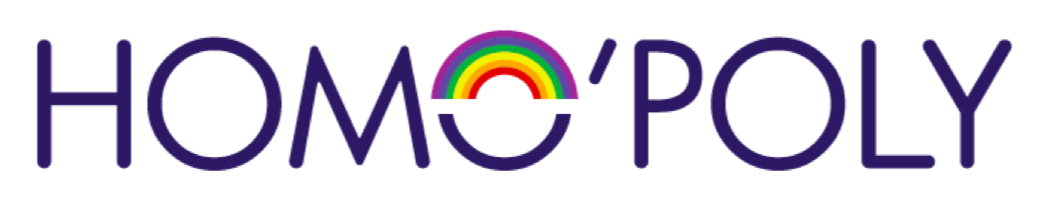 “MEMORY GAME” 1. Introduction / Warm-up (3-5 minutes):Powerpoint presentation with all the notions and expressions (without definition) as a silent input; students are supposed to raise a hand if they know the exact meaning of the term shown to them.It’s possible to already ask for a definition of one or two of the words to start the transition towards the second phase.2. working phase 1 (10-15 minutes)The students get the Homo‘poly Memory game and the first working instruction.In groups, they display all the cards on the table (words and definitions visible), memorize their position and then turn them around. In the course of the game they have to match all the notions with their correct definition. This is a phase during which the groups possibly discuss about some of the words and definitions.There is key available to them in order to compare if they found the correct matches. Once they matched the words and definitions, they have to get themselves this key, compare it to their group result and if necessary correct their choices. 3. working phase 2 (10-15 minutes)The students put aside all the terms plus definitions that are known to them and continue the game only with the ones they had difficulties with. This way the terms and definitions should be memorized in a playful way. In each single group, the whole procedure can be repeated several times, depending on the pairs (word+definition) that are in the game. 4. testing phaseOnce again, the PPT is used. Once again confronted with the different notions, the students are again to silently raise a hand if they are able to explain what the respective expression means. The aim is to see many hands up for each of the terms. For some of the words, the teacher could ask a student to give the definition once again.In case many expressions are still not clear to the students, one could repeat the game and/or distribute the key.Material needed:PPTMemory gameWorksheet with keyWorking instructions (integrated in PPT)